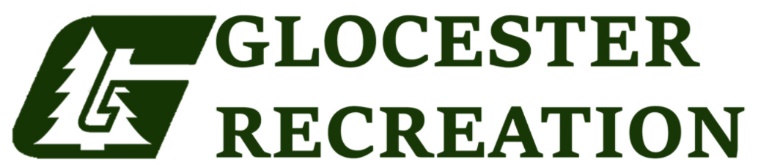 TENNIS AIDE JOB DESCRIPTIONSEASONAL JUNE – AUGUST POSITION SUMMARY: Assist with providing tennis instruction of various levels. As well as promote and conduct special events and tournaments.  PRINCIPLE DUTIES & RESPONSIBILITIES:  Assist with implementation of lessons for various age groups.  Demonstrate good communication skills with participants and parents.  Must be upbeat and energetic throughout lessons. Be able to aid in the coordination and promotion of special events and tournaments.  Work hours as scheduled, including before and after class time; helping to answer participants    and/or parents questions as needed.    Collect, manage and return equipment in good working condition.  Attends mandatory meetings and training sessions as scheduled.  Appear professional in appearance and attitude at all times. Complete all other duties as assigned and appropriate. QUALIFICATIONS:  Must be 14 years of age. Ability to teach with energy and enthusiasm.   Ability to interact positively with patrons.  Possess knowledge and the ability to demonstrate skills during lesson instruction.   